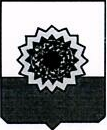 АДМИНИСТРАЦИЯМУНИЦИПАЛЬНОГОРАЙОНА БОГАТОВСКИЙСАМАРСКОЙ ОБЛАСТИПОСТАНОВЛЕНИЕот   05.09.2013  №   934О проведении антикоррупционного мониторинга 	В  целях обеспечения комплексного анализа коррупционных проявлений и коррупциогенных факторов, оценки эффективности мер по реализации антикоррупционной политики на территории муниципального района Богатовский,  руководствуясь Уставом муниципального района Богатовский, ПОСТАНОВЛЯЕТ:1. Утвердить прилагаемый  Порядок проведения антикоррупционного мониторинга.2. Руководителю аппарата администрации муниципального района Богатовский:осуществлять координацию проведения антикоррупционного мониторинга;2) проводить анализ результатов проведения антикоррупционного мониторинга каждое  полугодие;     3) обеспечить размещение результатов проведения антикоррупционного мониторинга на  официальном сайте органов местного самоуправления муниципального района Богатовский Самарской области  в сети Интернет. 3. Рекомендовать органам местного самоуправления поселений:     1) принять аналогичные порядки и организовать проведение антикоррупционного мониторинга в муниципальных образованиях муниципального района Богатовский в соответствии с Порядком проведения антикоррупционного мониторинга, утвержденным пунктом 1 настоящего постановления;2) представлять сведения в соответствии с Порядком проведения антикоррупционного мониторинга, утвержденным пунктом 1 настоящего постановления. 4. Контроль за исполнением настоящего постановления  возложить на руководителя аппарата администрации муниципального района Богатовский. И.о.Главы муниципального районаБогатовский Самарской области                                                   В.В.ТуркинПавлова 88466621565Приложениек Постановлению администрации муниципального района Богатовский Самарской областиот 05.09.2013 № 934ПОРЯДОКПРОВЕДЕНИЯ АНТИКОРРУПЦИОННОГО МОНИТОРИНГА1. Общие положения1.1. Настоящий Порядок проведения антикоррупционного мониторинга (далее – Порядок) устанавливает последовательность действий по проведению антикоррупционного мониторинга,  а также определяет перечень сведений, показателей и информационных материалов антикоррупционного мониторинга.Антикоррупционный мониторинг (далее – мониторинг) –периодическое наблюдение, анализ и оценка коррупции, коррупциогенных факторов и проявлений, а также мер реализации органами местного самоуправления муниципального района Богатовский (далее – органы местного самоуправления) антикоррупционной политики, в том числе реализации  Программы противодействия коррупции в муниципальном районе Богатовский  на 2013-2015  годы. 1.2. Организацию и проведение мониторинга осуществляет администрация муниципального района Богатовский в лице руководителя аппарата на основе  сведений, показателей и информационных материалов, предоставляемых в соответствии с настоящим Порядком. 2. Цели и задачи мониторинга2.1. Главной целью мониторинга является оценка состояния антикоррупционной деятельности в органах местного самоуправления,  подготовка предложений по разработке мер, направленных на выявление и устранение причин и условий, способствующих  коррупционным правонарушениям.Задачами мониторинга  являются:1) определение сфер деятельности в муниципальном районе Богатовский с высокими коррупционными  рисками;2) оценка влияния реализации антикоррупционных мер на коррупционную обстановку в  районе.3. Этапы проведения мониторинга3.1. Мониторинг включает в себя следующие этапы:1 этап - подготовка и представление данных для антикоррупционного мониторинга.Должностные лица, ответственные за реализацию антикоррупционной политики в органах местного самоуправления, запрашивают сведения от структурных подразделений соответствующего органа местного самоуправления о результатах антикоррупционной деятельности в сфере муниципальной службы, о результатах антикоррупционной экспертизы актов органов местного самоуправления и их проектов, об итогах  работы с обращениями граждан, планов мероприятий по противодействию коррупции в поселениях, о результатах работы в подведомственных организациях и учреждениях, о результатах социологических опросов и исследований. 2 этап - обработка и обобщение представленных данных.Подготовленная информация по формам в соответствии с приложением 1 и приложением 2 к настоящему Порядку направляется  поселениями в администрацию района в письменном и электронном виде.Приложение 1 к настоящему Порядку представляется каждое полугодие до 25 июня и 10 декабря текущего года, приложение 2 - ежеквартально к 25 марта, 25 июня, 25 сентября, 10  декабря текущего года. Информация может сопровождаться письменными пояснениями, примечаниями, комментариями.Представленные сведения обобщаются руководителем аппарата администрации района. 3 этап - анализ, оценка результатов мониторинга и формирование отчетов.На данном этапе проводится анализ антикоррупционной деятельности органов  местного самоуправления. На основании анализа полученных сведений отделом юридической и организационно-кадровой работы готовится сводный отчет.4. Формы и методы проведения мониторинга Мониторинг осуществляется путем: 1) проведения антикоррупционной экспертизы принятых нормативных правовых актов (проектов нормативных правовых актов) при проведении их правовой экспертизы и мониторинге их применения;2) изучения результатов применения мер предупреждения, пресечения и ответственности за коррупционные правонарушения;3) изучения статистических данных;4) изучения материалов средств массовой информации района5) анализа осуществления органами местного самоуправления муниципальными организациями и учреждениями мер по противодействию коррупции;6) изучения материалов социологических опросов (анкетирования) населения, муниципальных служащих;7) анализа причин и условий, способствовавших коррупции в деятельности лиц, признанных виновными в установленном законом порядке.5. Основные источники информации, используемые при проведении  мониторинга Основными источниками информации, используемыми при проведении мониторинга, являются официальные данные:- Прокуратуры Богатовского района Самарской области; -  управления Следственного комитета Российской Федерации по Самарской области и их структурных подразделений о преступлениях коррупционного характера в органах местного  самоуправления муниципальных организациях и учреждениях района;а также:-  материалы социологических опросов населения по вопросам взаимоотношений  граждан с органами, осуществляющими регистрационные, разрешительные и контрольно-надзорные функции, выявления наиболее коррупционных сфер деятельности и оценки  эффективности реализуемых антикоррупционных мер;- результаты анализа функций структурных подразделений органов местного самоуправления, предоставляющих муниципальные услуги субъектам малого и среднего предпринимательства, с целью выявления избыточных и дублирующих процедур, а такженеобоснованно длительных сроков рассмотрения (согласования)  документов;- результаты мониторинга публикаций по антикоррупционной тематике в средствах массовой информации;-  материалы независимых опросов общественного мнения, опубликованные в средствах  массовой информации;- информация государственных органов и органов местного самоуправления о результатах проведения антикоррупционной экспертизы нормативных правовых актов и их проектов;- информация органов местного самоуправления о результатах:проверок достоверности и полноты сведений, представляемых гражданами о себе при поступлении на муниципальную службу;проверок достоверности и полноты сведений о доходах, имуществе и обязательствах имущественного характера, представляемых гражданами, претендующими на замещение должностей муниципальной службы;проверок достоверности и полноты сведений о доходах, имуществе и обязательствах имущественного характера, представляемых муниципальными служащими;проверок соблюдения муниципальными служащими установленных ограничений и  запретов, а также требований о предотвращении или урегулировании конфликта интересов;проверок соблюдения гражданами, замещавшими должности муниципальной службы ограничений при заключении ими после ухода с муниципальной службы трудового договора и (или) гражданско-правового договора;служебных проверок;- информация структурных подразделений органов местного самоуправления  о мерах, принимаемых по предотвращению и урегулированию конфликта интересов на муниципальной службе;- информация об итогах работы по анализу сообщений граждан о коррупционных правонарушениях.6. Результаты мониторинга  Результаты мониторинга используются для:1) выработки предложений по повышению эффективности деятельности органов местного самоуправления в сфере противодействия коррупции;2) снижения уровня коррупционных правонарушений в органах местного самоуправления;3) определения на основе полученных данных основных направлений деятельности по противодействию коррупции в муниципальном районе Богатовский;4) подготовки отчетов и информаций Главе администрации муниципального района Богатовский;5) оценки результатов антикоррупционной деятельности органов местного самоуправления в сфере муниципальной службы и соблюдения законодательства о муниципальной службе. Приложение 1к Порядку проведенияантикоррупционного мониторингаИНФОРМАЦИЯо мерах по противодействию коррупции и реализации Программы противодействия коррупции в муниципальном  районе Богатовский Самарской области на 2013-2015 годы                                            __________полугодие  201_ годанаименование   структурного подразделения, муниципального образования(представляется   к 25 июня,  10 декабря )1. Организационные меры по формированию механизмов противодействия  коррупции в муниципальном  районе Богатовский 2. Внедрение антикоррупционных механизмов в рамках реализации кадровой политики в муниципальном  районе Богатовский, совершенствование системы внутреннего контроля и механизмов предотвращения или урегулирования конфликта интересов2.1. Проверка достоверности и полноты сведений, представляемых гражданами, претендующими на замещение должностей муниципальной службы (по анкете)2.2. Проверка достоверности и полноты сведений о доходах, имуществе и  обязательствах имущественного  характера, представляемых гражданами, претендующими на замещение должностей муниципальной службы2.З.Проверка достоверности сведений о доходах, имуществе и обязательствах имущественного характера, представляемых муниципальными служащими2.4. Проверка соблюдения муниципальными   служащими установленных  ограничений  и запретов, требований о предотвращении или урегулировании конфликта интересов2.5. Проверка соблюдения гражданами, замещавшими должности муниципальной службы, ограничений при заключении ими после ухода с муниципальной службы трудового договора и (или)_ гражданско-правового договора2.6 Количество муниципальных служащих, привлеченных к ответственности за совершение коррупционных правонарушений2.7. Уведомления муниципальных служащих о намерении выполнять иную оплачиваемую работу3. Организация и проведение антикоррупционной экспертизы правовых актов и их проектов4. Антикоррупционное образование и просвещение. Формирование нетерпимого отношения к проявлениям коррупции4.1. Антикоррупционное обучение муниципальных служащих5. Анализ работы с обращениями граждан и организацийПриложение 2к Порядку проведенияантикоррупционного мониторингаИНФОРМАЦИЯо работе Комиссии по соблюдению требований к служебному поведению муниципальныхи урегулированию конфликта интересовВ _________________________________________________________________наименование  органа местного самоуправления(предоставляется ежеквартально на 25 марта, 25 июня, 25 сентября,  10 декабря)1. Комплекс мер, принимаемых для предотвращения конфликта интересов на муниципальной службе2.Информация о заседаниях Комиссии по соблюдению требований к служебному поведению муниципальных служащих и урегулированию конфликта интересовПринят ли в органе местного самоуправления, структурном подразделении   план противодействия коррупции.Имеют ли место случаи неисполнения плановых мероприятий по противодействию коррупции? Если да, то укажите причины и принятые меры по исполнению данных антикоррупционных мероприятий. Какие в отчетном периоде приняты организационные меры по созданию условий, затрудняющих возможность коррупционного поведения и обеспечивающих снижение уровня коррупции?Количество рассмотренных вопросов правоприменительной практики по результатам вступивших в законную силу решений судов, арбитражных судов о признании недействительными правовых актов, незаконными решений и действий (бездействия) органа местного самоуправления и его должностных лиц, подведомственных ему организаций и их должностных лиц в целях выработки и принятия мер по предупреждению и устранению причин выявленных нарушений, правоприменительной практики по результатам привлечения должностных лиц органа местного самоуправления, должностных лиц, подведомственных органу местного самоуправления, организаций к дисциплинарной, административной и уголовной ответственности за нарушение законодательства в области противодействия коррупцииВСЕГО, из нихруководителипомощники(советники)специалистыобеспечивающие специалистыКоличество  проведенных проверок граждан, претендующих на замещение должностейКоличество   граждан,   предоставивших   недостоверные сведения Отказано в приеме на муниципальную службуВСЕГО, из нихруководителипомощники(советники)специалистыобеспечивающие специалистыКоличество  проведенных проверок граждан, претендующих на замещение должностейКоличество   граждан,  в отношении которых установлены факты  предоставления   недостоверных или неполных  сведенийОтказано в приеме на муниципальную службу в результате проверокза отчетный периодс 1 января отчетного годаКоличество должностей, по которым представляются сведения о доходахКоличество коррупциоино опасных должностейКоличество муниципальных  служащих, подающих сведения о доходахОбщее количество подаваемых справок (включая справки на супруга(у) и детей)Количество фактов непредставления сведений о доходах, об имуществе и обязательствах имущественного характераКоличество запросов СМИ о представлении сведений о доходах, об имуществе и обязательствах имущественного характера муниципальных служащих для опубликованияКоличество проведенных проверокОбщее количество муниципальных служащих, в отношении которых проведены проверкиКоличество муниципальных служащих, в отношении которых установлены факты представления недостоверных и (или) неполных сведений о доходахИз них уволеноОбщее количество проведенных проверок, в том числе по поступившей информации от:-	правоохранительных органов, иных государственных органов, органов местного самоуправления и их должностных лиц-	постоянно действующих руководящих органов политических партий и зарегистрированных в соответствии с законом иных общероссийских общественных объединений, не являющихся политическими партиями-СМИза отчетный периодс 1 января отчетного годаКоличество проверок соблюдения ограничений и запретовКоличество муниципальных служащих, в отношении которых проведены проверки соблюдения ограничений и запретовКоличество муниципальных служащих, в отношении которых установлены факты несоблюдении ограничений и запретовКоличество муниципальных служащих, привлеченных к дисциплинарной ответственности по результатам проверокИз них уволеноКоличество проверок соблюдения требований о предотвращении или урегулировании конфликта интересовКоличество муниципальных служащих, в отношении которых проведены   проверки соблюдения требований о предотвращении или урегулировании конфликта интересовКоличество муниципальных служащих, в отношении которых установлены факты несоблюдения требований о предотвращении или урегулировании конфликта интересовКоличество муниципальных служащих, привлеченных к дисциплинарной ответственности по результатам проверокИз них уволеноКоличество муниципальных служащих, в отношении которых проведены проверки по поступившей информации от:по соблюдению ограничений и запретовпо соблюдению ограничений и запретовпо соблюдению требований о предотвращении или урегулировании конфликта интересовпо соблюдению требований о предотвращении или урегулировании конфликта интересов- правоохранительных органов, иных государственных органов, органов местного самоуправления и их должностных лицза отчетный периодс 1 января отчетного годаза отчетный периодс 1 января отчетного года-	постоянно действующих руководящих органов политических партии и зарегистрированных в соответствии с законом иных общероссийских общественных объединений, не являющихся политическими партиями-СМИза отчетный периодс 1 января отчетного годаКоличество проверокКоличество граждан, которым отказано в замещении должности или выполнении работы по результатам проверокВыявлено нарушенийПо результатам расторгнуто трудовых договоров и (или) гражданско-правовых договоровКоличество муниципальных служащих, привлеченных к ответственностиВ том числе:В том числе:В том числе:В том числе:В том числе:к административнойк дисциплинарнойк уголовной к уголовной к уголовной всегос наказанием в виде штрафас реальным лишением свободыФ.И.О., должность, за какое коррупционное правонарушение (описать)Привлечены муниципальные служащие к ответственности за совершение коррупционных правонарушений за отчетный периодс 1 января отчетного годаКоличество муниципальных служащих, которые уведомили об иной оплачиваемой работеКоличество муниципальных служащих, не уведомивших {несвоевременно уведомивших) при фактическом выполнении иной оплачиваемой работыКоличество выявленных фактов отсутствия уведомления (несвоевременного) уведомления при фактическом выполнении иной оплачиваемой работыКакие приняты меры по установленным фактамКонтрольные позицииза отчетный периодс 1 января отчетного годаКоличество подготовленных проектов НПА Количество принятых НПАКоличество проектов НПА, в отношении которых проведена антикоррупционная экспертизаКоличество коррупциогенных факторов, выявленных в проектах НПАКоличество НПА, в отношении которых проведена антикоррупционная экспертиза Количество коррупциогенных факторов, выявленных в НПАКоличество проектов нормативных правовых актов, размещенных в сети Интернет для проведения независимой антикоррупционной экспертизыКоличество заключений о проведении независимой антикоррупционной экспертизы, поступивших от независимых экспертовКоличество проектов нормативных правовых актов, по которым составлены заключения независимых экспертов о выявленных коррупциогенных факторахКоличество проектов нормативных правовых актов, в которых учтены замечания независимыхэкспертовКаким образом органом местного самоуправления осуществляется антикоррупционное просвещение населения?Как   организовано   взаимодействие    органа местного самоуправления со средствами массовой информации в сфере противодействия коррупции?Освещаются ли в средствах массовой информации и размещаются ли на официальном сайте в сети «Интернет» результаты деятельности органа местного самоуправления по вопросам противодействия коррупции, в том числе по фактам привлечения должностных лиц к ответственности за совершение коррупционных правонарушений?за отчетный периодс 1 января отчетного годаКоличество информационных материалов, методических рекомендаций, публикаций в СМИ о мерах антикоррупционного характераКоличество проведенных мероприятий по антикоррупционной пропаганде и обучениюФорма обученияКоличество служащихУчебные заведенияТематика программ обученияДлительность обученияПервоначальная подготовкаПовышение квалификацииПрофессиональная переподготовкаСтажировкаИная форма обученияКоличество обращений граждан и организаций о фактах коррупции посредством:за отчетный периодс 1 января отчетного годапочтыинтернет-приемнойэлектронной почтыличный приемАнализ обращений гражданза отчетный периодс 1 января отчетного годаКоличество поступивших сообщений о коррупционных правонарушениях, совершенных муниципальными служащимиКоличество рассмотренных сообщений о коррупционных правонарушенияхКоличество муниципальных служащих, привлеченных к дисциплинарной ответственности по результатам рассмотренияИз них уволено:Количество возбужденных уголовных делРассмотрено сообщенийСодержание сообщения Как организована проверка сообщенийПринятые меры, решение по сообщениюМеры, принимаемые для предотвращения конфликта интересов на муниципальной службе (с указанием перечня реализуемых и планируемых мероприятий)Меры по обеспечению контроля  за соблюдением муниципальными служащими общих принципов служебного поведения, определенных Кодексом этики и служебного поведения муниципальных служащих в органах местного самоуправления муниципального образования «Сарапульский район»Меры по обеспечению контроля  за соблюдением установленных ограничений (запретов) для муниципальных служащих (с указанием перечня реализуемых и планируемых мероприятий)Дата заседания КомиссииКол-во рассмотренных материалов (обращений)Вопросы, рассмотренные на заседании Комиссии (в том числе организационного характера, например, утверждение Плана работы Комиссии)ФИО, должность муниципальных служащих, в отношении которых проводилось заседание КомиссииРешение комиссии, Рекомендации КомиссииМеры дисциплинарной ответственности, примененные к муниципальным служащим на основании рекомендации КомиссииМатериалы, направленные в правоохранительные органы1 полугодие 2012 года2 полугодие 2012 года1 полугодие 2013 года2 полугодие 2013 годапроведено заседанийрассмотрено материалов (обращений)